Аналитическая справка о результатах проведения ВПР  по истории в 6А классе МКОУ ГО Заречный «СОШ №4» Дата проведения – октябрь 2020.Учитель Андрейчук Е.С.Описание КИМ:Спецификация контрольной работыОбобщенный план варианта итоговой контрольной работыЗадание 1 нацелено на проверку умения работать с изобразительными источниками, умение анализировать и интерпретировать содержащуюся в них информацию.
Задание 2 проверяет умение проводить поиск информации в отрывках исторических текстов, материальных памятниках древнего мира; Задание 3 проверяет Задание 4 проверяет умение рассказывать о событиях древней истории.Задание 5 направлено на проверку умения использовать историческую карту, как источник информации о расселении общностей в эпохи первобытности и Древнего мира, расположения древних цивилизаций и государств, мест важнейших событий.  Задание 6 проверяет умение описывать условия существования, основные занятия, образ жизни людей в древности.Задание 7-8 проверяет умение реализовывать историко-культурологический подход,  способности к межкультурному диалогу, восприятие и бережное отношение к культурному наследию Родины.Индивидуальные результаты обучающихсяКоличество присутствующих – 24 человек, 3 отсутствовали. Данные по доступностиАнализ данных по таблице «Индивидуальные результаты обучающихся» показал: медиана ниже среднего  балла обучающихся. Следовательно, качество обучения низкое.. График первичных балов, его анализ. Анализ данных по графику первичных баллов: график гармоничный равномерное распределение по баллам Процент решаемости заданийРабота показала высокий уровень следующих умений:	Учащиеся показали хорошие умения в знании истории родного края 96% - задание 7. Обучающиеся умеют  работать с изобразительными источниками, умеют анализировать и интерпретировать содержащуюся в них информацию 81%, задание 1.
Многие обучающиеся справились с заданием, которое требовало  умений работать с исторической картой 67%, задание 5.Процент выполнения заданий показал следующие  дефициты знаний обучающихся. 	2 задание (42%) Ниже допустимого уровня у обучающихся сформированы умения  проводить поиск информации в отрывках исторических текстов, материальных памятниках древнего мира.3 – 4 задание  (54, 29 %)  Сложным оказалось задание, где  обучающиеся  объясняли смысл основных хронологических понятий, терминов, рассказывали о событиях истории древнего мира.6 задание высокого уровня. Проверяет умение описывать условия существования, основные занятия, образ жизни людей в древности (42%) 8 задание (52 %) ниже допустимого уровня у обучающихся получается реализовывать историко-культурологический подход,  способности к межкультурному диалогу, давать развернутый ответ, формулировать текст об истории родного края.График уровневого анализаОбучающиеся, освоившие тему на «5» (3 чел), показали высокие результаты, но справились не со всеми заданиями, наиболее сложным для них оказалось задание 2 (работа с историческим источником) и задание 4 (рассказ о событиях истории древнего мира). Группа «4» (11 чел) показала стабильные результаты, с некоторыми провалами: задание 2 (работа с историческим источником) и задание 4 (рассказ о событиях истории древнего мира). Группа «3» (7 чел) показала нестабильные результаты: плохо выполнено  четвертое задание (рассказ о событиях истории древнего мира), ни кто не справился с заданием 6 (знание условий существования, основных занятий, образа жизни людей в древности), мало кто выполнил задание 8 (составление рассказа о знании истории родного края)Группа «2» (3 чел) показала низкие результаты, справились только с половиной заданий. Ни один обучающийся не выполнил задание 3 (объяснение смысла основных хронологических понятий, терминов), задание 4 (рассказ о событиях истории древнего мира), задание 5 (работа с картой) и задание 6 (знание условий существования, основных занятий, образа жизни людей в древности).  Анализируя график, можно сделать вывод, что каждая группа обучающихся плохо справилась с заданиями 2 (работа с историческим источником)  и 4 (рассказ о событиях истории древнего мира).Планируемые мероприятия по совершенствованию умений и повышению результативности работы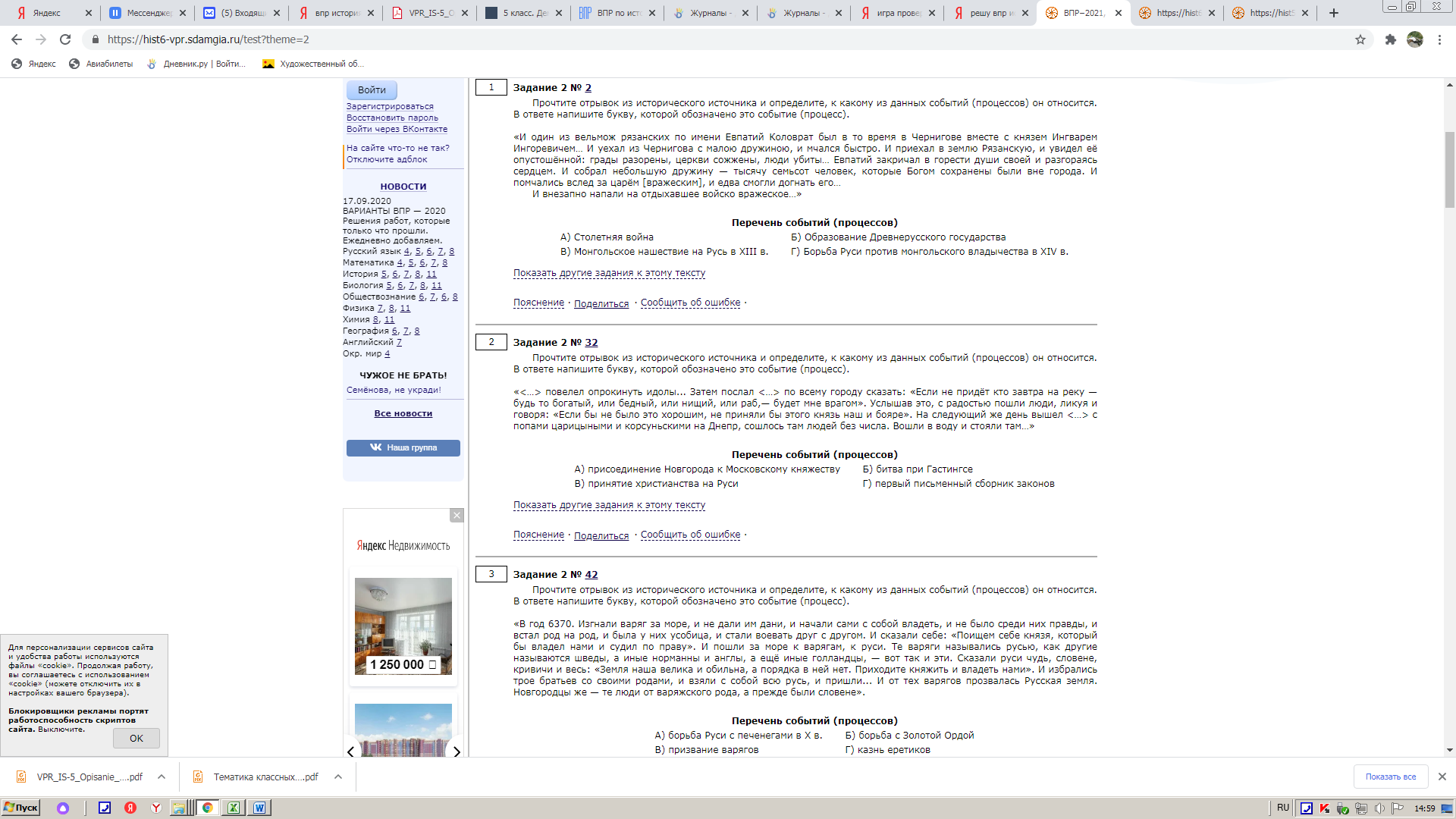 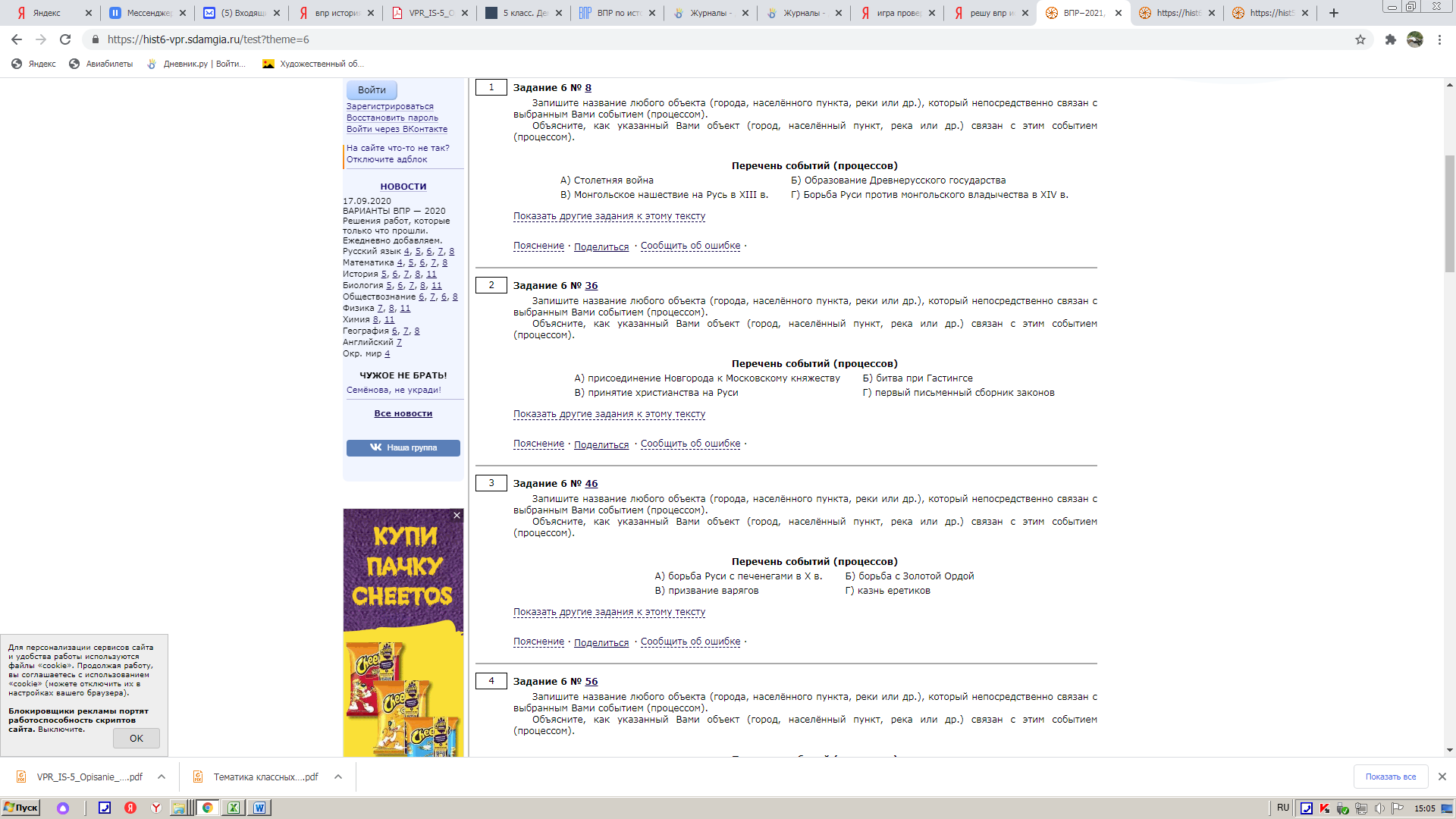 	Учитель: Андрейчук Е.С.№РазделПримерное содержаниеНазначение КИМОценить уровень подготовки обучающихся 6 класса по истории с целью выявления положительной динамики в достижении планируемых результатов по предмету.ИсточникВПР-2020Количество вариантов2Характеристика структуры и содержания КИМРабота состоит из 8 заданий. 1 – га установление соответствия,  2 задание с выбором ответов. Задания 3–4 и 6–8 предполагают развёрнутый ответ. Задание 5 предполагает работу с контурной картой.Продолжительность работы40 минДополнительные материалы и оборудованиеБланки с заданиями, листы для ответов.Форма оценивания, критерии выставления оценки.Максимальный балл за выполнение работы - 15 баллов«5» 12-15 баллов«4» 8-11баллов«3» 4-7 балла«2» 0-3балла№ заданияПроверяемый элемент содержания (содержание вопроса)Уровень сложностиТип заданияМах кол-во баллов*Критерии оценивания1.умение работать с иллюстративным материаломБВ22правильно указана последовательность цифр2умение работать с текстовыми историческими источникамиБА11правильно указана буква     3.умение объяснять смысл основных хронологических понятий, терминов. БА13правильно указана буква – 1 балл, правильно указана буква, дан не полный ответ – 2 балла, правильно указана буква, дан развернутый ответ – 3 балла.4.знания исторических фактов и умения излагать исторический материал в виде последовательного связного текстаПА13Правильно указано историческое событие (явление, процесс)- 1 балл, правильно указано историческое событие, ответ не полный – 2 балла, правильно указано историческое событие, дан развернутый ответ – 3 балла.5.умение работать с исторической картойБВ21правильно отмечено на карте6.знание причин и следствий и умение формулировать положения, содержащие причинно-следственные связиВС12Правильно указано историческое событие (явление, процесс) дан развернутый ответ – 2 балла, ответ не полный – 1 балл7.проверяют знание истории родного краяБС11Правильно указано историческое событие (явление, процесс)8.проверяют знание истории родного краяПС12Правильно указано историческое событие (явление, процесс) дан развернутый ответ – 2 балла, ответ не полный – 1 баллМах балл2133121215№ задания12345678уровень задания (Б - базовый, п_ повышенны, В-высокий)бббпбвбпкол-во правильных ответов% выполнения работыоценкаСалимова Милана11000010320%2Сущенко Виктория10000011320%2Хайрутдинова Виктория00100011320%2Волков Степан21110000533%3Черепенин Алексей00201011533%3Афанасьев Ярослав21020010640%3Павлова Полина20201010640%3Шалдина Милана20101110640%3Ковальногов Степан21101011747%3Салимов Богдан21110011747%3Гребенщикова Мария20200112853%4Потанина София21021011853%4Чистополова Валерия21210011853%4Салягатдинова Полина20301012960%4Третьяков Степан10311111960%4Шуднев Максим20111112960%4Корнильцев Алексей202112111067%4Новоселова Злата203112101067%4Саламатов Тимофей212012111067%4Терехина Александра010312121067%4Паролло Артем203112111173%4Дзюба Арсений213012121280%5Орешкина Серафима203312121493%5Сыромятников Семен203312121493%5% выполненния задания81%42%54%29%67%42%96%52%8,04254%«5»«4»«3»«2»Средний баллМАХ балл за работуМах баллМин баллмедиана311738151438Образовательные дефицитыРабота по исправлению	2 задание (42%) Ниже допустимого уровня у обучающихся сформированы умения  проводить поиск информации в отрывках исторических текстов, материальных памятниках древнего мира.Усилить работу по изучению исторических текстов, из разных вариантов ВПР распечатать задания 2, включить в уроки задания на разбор и понимание исторических текстов.3 – 4 задание  (54, 29 %)  Сложным оказалось задание, где  обучающиеся  объясняли смысл основных хронологических понятий, терминов, рассказывали о событиях истории древнего мира.Выписать основные понятия, события истории древнего мира.Провести игру «Знатоки истории» на ОДНК 6 задание высокого уровня. Проверяет умение описывать условия существования, основные занятия, образ жизни людей в древности (42%) Провести на уроках истории задания направленных на умение формулировать, понимать причинно – следственные связи, географические объекты.8 задание (52 %) ниже допустимого уровня у обучающихся получается реализовывать историко-культурологический подход,  способности к межкультурному диалогу, давать развернутый ответ, формулировать текст об истории родного края.Разработать и раздать обучающимся карточки-памятки о значимых событиях, известных личностях истории родного края.Проводить письменные и устные проверочные работы на знание памяток.